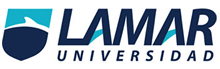 TUTORIAS 3. ACTIVIDAD 4 "ACTIVIDAD 4"                Guadalajara, Jal 27 Octubre 2014Objetivo de aprendizaje:Diseñará un plan de acción detallado para llevar una tutoría planeada y organizada en función a las necesidades de cada tutorado. Instrucciones:Lea el documento denominado “Estructura del plan de Acción Tutorial” que se sugiere como Recurso Didáctico y de Apoyo.  

Elabore por escrito un Plan de Acción Tutorial para el trabajo con los 2 alumnos seleccionados para tutorías con base en la estructura propuesta en el documento anterior (si hay dudas sobre algún aspecto consulte a la coordinadora de tutorías). La tutoría se debe planear para 5 semanas y es necesario especificar fecha, tema, objetivo, actividad y forma de evaluación que se propone para cada sesión.  

Para la selección de las actividades puede consultar en Internet, basarse en las ligas sugeridas en los recursos o en el material que se tiene en la oficina de tutorías.PLAN DE ACCIÓN TUTORIALNOMBRE DEL TUTOR:                           MARÍA DEL CARMEN GONZALEZ TORRES                                                                                    NOMBRE DEL TUTORADO:                   ALUMNO JUAN PABLO TORRES RODRIGUEZ LME3416                                                                                                                                                             CARRERA:                                                MEDICINA                                                                                                                                                     CICLO:                                                      2014BDIAGNÓSTICO:                                                                                                                                                                                                                                                                  PRIORIDAD: de acuerdo a los resultados no obtiene un puntaje bajo en ninguno de los aspectos evaluados, sin embargo el alumno tiene un potencial mayor que el que refleja su rendimiento escolar diario; en sus respuestas se observa cierta renuencia al orden y establecimiento de prioridades en su actividad cotidiana.Presenta una resistencia al reconocimiento de que el tiempo dedicado al estudio puede ser optimizado; el reconocimiento  sobre sus habilidades e inteligencia se encuentra en parámetros promedios, sin embargo en el desempeño diario tiene tendencia a querer sobresalir aún que en ocasiones tiene la respuesta a sus preguntas.PLAN DE TRABAJOOBJETIVO:                                                                                                                                                                             Que el alumno se concientice que al optimizar sus tiempos dedicados al estudio  se puede lograr mejores resultados académicos y además conservar en la medida posible su vida social y familiar, siendo este último punto muy  importante para él.ESTRATEGIA:                                                                                                                                                                Que realice un panorama visual sobre la distribución de sus tiempos y que él mismo identifique los puntos a mejorar. RECURSOS:Realizar una tabla de distribución de tiempos y otra con sus puntos fuertes. Hacer otra donde intercale las posibles soluciones por semana de acuerdo a los diferentes periodos escolares.PROGRAMACIÓN:Los viernes al terminar la clase de las 13 hs revisaremos los avances y las dudas.  PLAN DE ACCIÓN TUTORIALNOMBRE DEL TUTOR:                           MARÍA DEL CARMEN GONZALEZ TORRES                                                                                    NOMBRE DEL TUTORADO:                   ALUMNO RODRIGO VILLARRUEL LOPEZ  LME4366                                            CARRERA:                                                MEDICINA                                                                                                                                                     CICLO:                                                      2014BDIAGNÓSTICO:                                                                                                                                                                                                                                                                  PRIORIDAD:      Los resultados mostrados por Rodrigo son dentro de los promedios, sin embargo en la realidad demuestra ciertas variantes en su comportamiento en clase que denotan estados de animo y actitudes de desgano y desatención. JUSTIFICACIÓN Y PLAN DE TRABAJOEn Rodrigo considero muy conveniente que se descarte la posibilidad de un problema de TDA, de realizar más a fondo una entrevista para conocer un poco más sobre sus antecedentes académicos, su paso en los diferentes grados escolares e identificar el problema de fondo pues  es muy cumplido en sus labores escolares.Manifiesta mucho gusto  por la idea de que sea su tutora y hasta con cierto orgullo, agrega además “hay mucho que platicar” con lo que percibo una necesidad de ser escuchado.OBJETIVO:                                                                                                                                                                             Que el alumno identifique cuáles son sus fortalezas y en base a ello identificar sus puntos a mejorar para que logre disfrutar su estancia universitaria.ESTRATEGIA:                                                                                                                                                                Realización de una tabla FODA y sobre ella iniciar a desglosar sus habilidades. Que identifique y sus debilidades y/puntos de mejora.RECURSOS:Realizar una tabla FODAPROGRAMACIÓN:Los jueves y/o viernes al terminar la clase de Crecimiento y Desarrollo revisaremos los avances y las dudas.  